附件3：“惠州出行防疫政策”二维码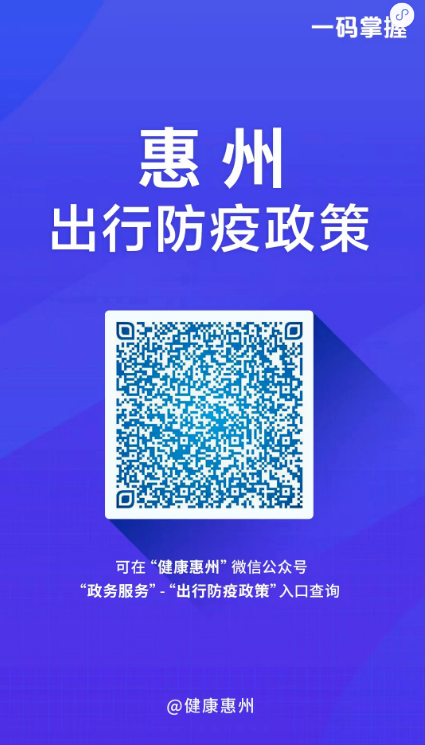 